Decanato di Varese – Formazione per gli operatori pastorali18 gennaio 2024 - Sala Kolbe“Manca il respiro? Corresponsabilità e ministeri nella Chiesa di oggi e di domani”Gaia De Vecchi – Martino MortolaPreghiera inizialeOggi, o Dio, noi ti preghiamo: mandaci oggi il tuo Spirito!E sia per noi un fuoco ardente e luminoso,illumini le nostre tenebre e ravvivi una volta ancora il nostro amore.Sia per noi un alito soave, consoli e tranquillizzila nostra  paura del futuro. Sia per noi una brezza forte,ci faccia navigare arditamente e indirizzi a nuovi orizzonti il nostro cammino.Sia per noi tempesta che rende l'aria pura.Sia per noi acqua, che fa crescere fiori nuovi dopo la siccità.O Signore della nostra vita e della nostra storia,il tuo Spirito ci faccia toccare con mano che l'antica missione, che in verità Tu ci hai affidato,può ancora trasformare il mondo in questi tempi nuovi. Amen.Pre-esercizio: riflettere sulle proprie biografie. Esercizio 1: DIVIDE ET IMPERAProvare a definire “chi” è il laico senza usare la parola “non”. Se possibile: usare meno di 5 parole. ……………………………………………………………………………………………………………………………………………………………………..……………………………………………………………………………………………………………………………………………………………………..……………………………………………………………………………………………………………………………………………………………………..Esercizio 2: ALEA IACTA ESTRuoli o Relazioni?1. Esecutore + amministratore = …2. Esecutore + pastore = …3. Collaboratore + amministratore = …4. Collaboratore (= ministro) + pastore = … Esercizio 3: EGO SUM QUI SUMEsercizio 4: AD MAIORA (tra sogno e realtà)Esercizio 5: Id&AEsercizio 6: restitutio vel damnatioDopo aver riflettuto / approfondito / condiviso ancora (in casa, in parrocchia, al lavoro, da soli…), provate compilare il Google Form che vi verrà inviato con i medesimi esercizi + una risposta «nuova»MANCA (ANCORA) IL RESPIRO?(se sì: perché?; se no: perché?)https://docs.google.com/forms/d/e/1FAIpQLSd_RvvNvP7XRifnW06YbKnrqmrKQh8YqFtjzCwCMGWh_SfVEg/viewform?vc=0&c=0&w=1&flr=0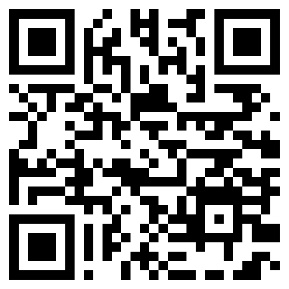            N.B. Da compilare per l’8 febbraio p.v., quando ci sarà il terzo incontro. PretePreteAmministratorePastoreLaicoEsecutore12LaicoCollaboratore34Io sono ConsapevoleNostalgicoIncerto…Vivo in una comunità…Consapevole Nostalgica Incerta…Sogno (non illusione)Azione concretaUna cosa Imparata questa seraUna Domanda che è sorta spontaneaUna Azione che va messa subito in atto